Saltängens KorttidstillsynBesöksadress: Tranvägen 12, 131 44 Nacka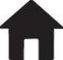 
e-post: saltangens-ktt@nacka.se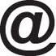  Telefon: 070-431 97 95  eller 070-431 97 84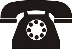   Instagram: @omsorgassistansnacka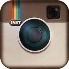 